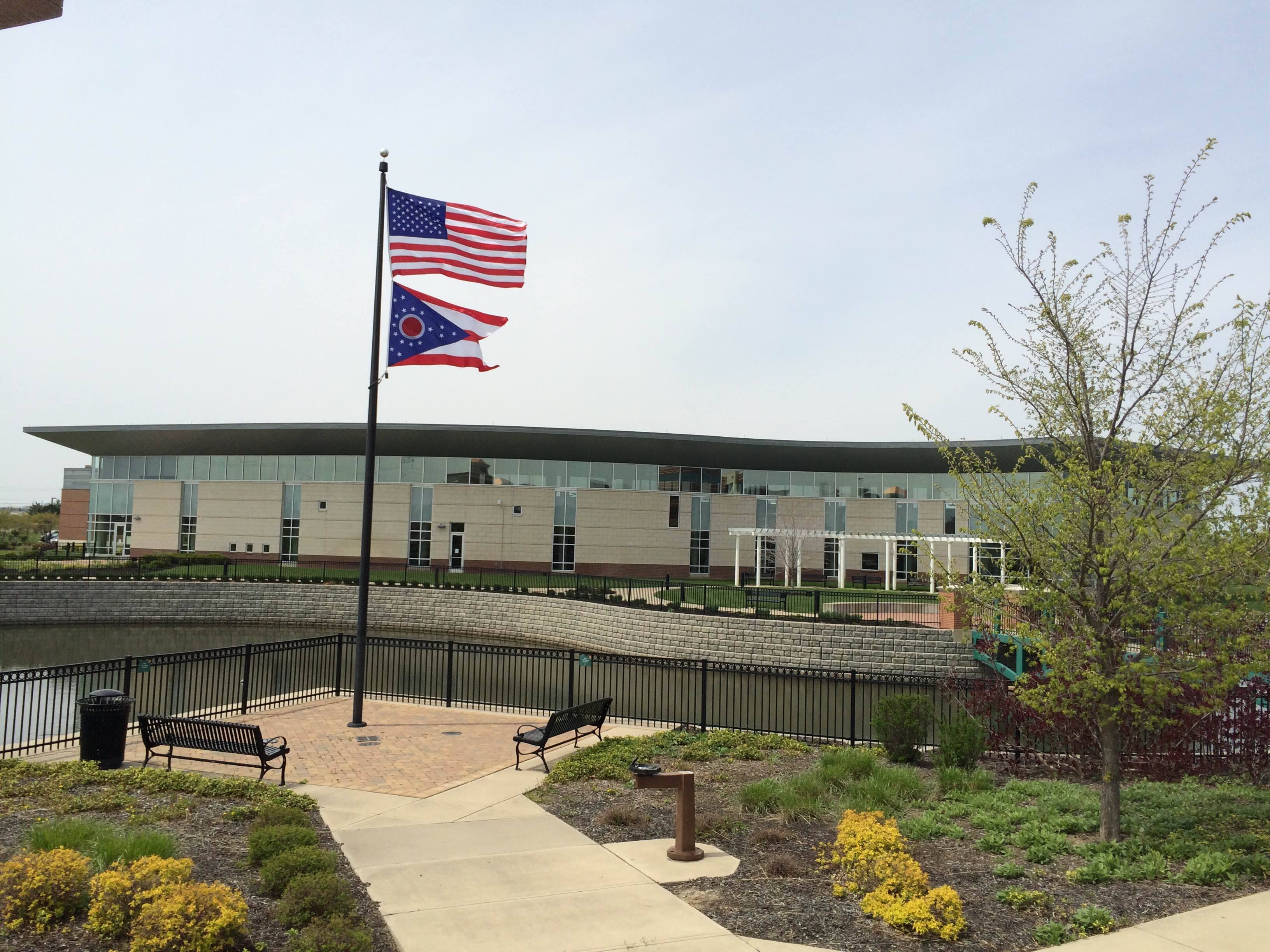 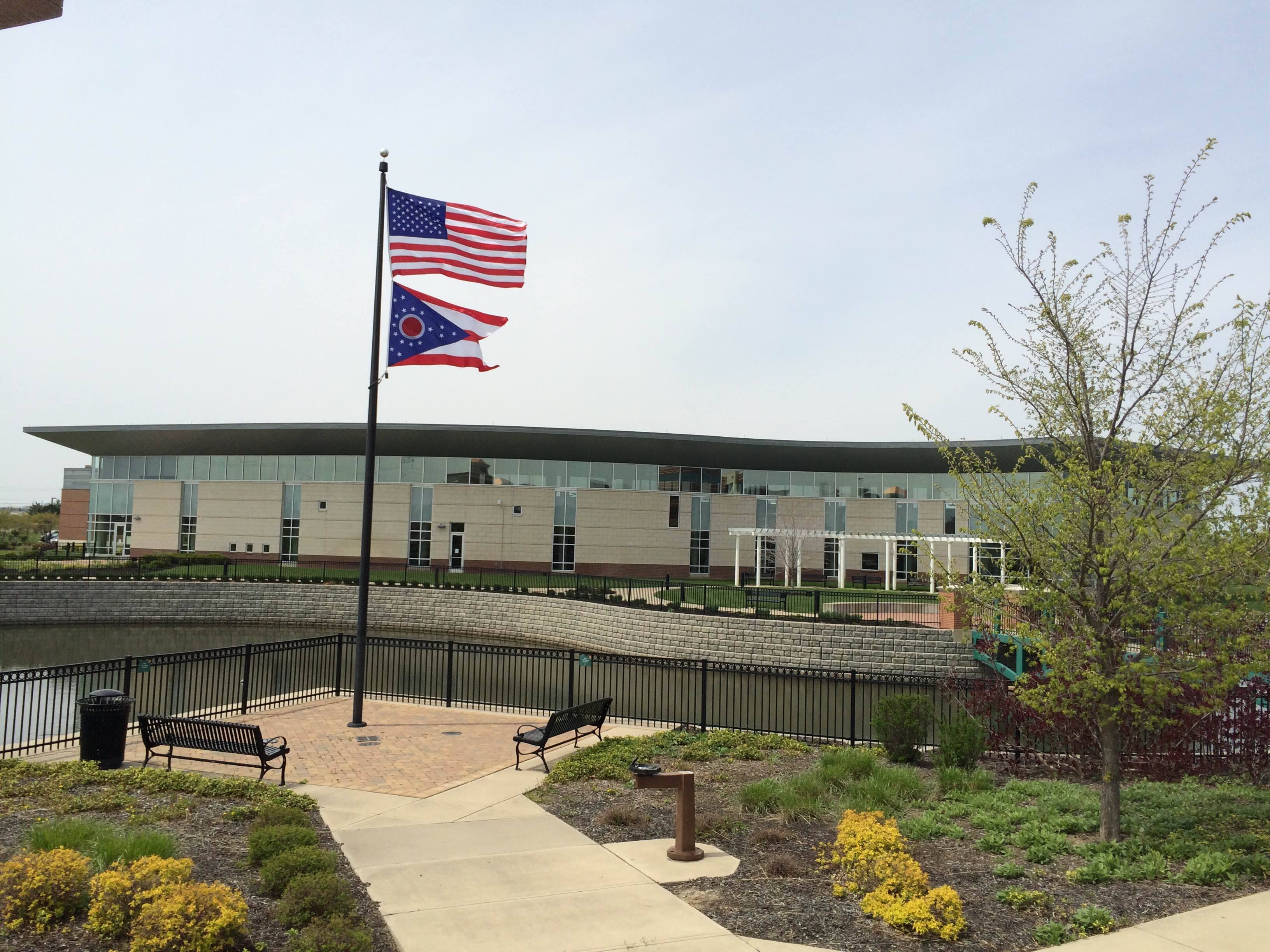 Draft AgendaBoard of Trustees—MidPointe Library SystemFebruary 21, 20241:00 p.m. Regular MeetingWest Chester BranchCall to Order 
Opening ExerciseRoll Call
Oaths of Office
Board Roster / Committee Assignments
Adoption of AgendaPublic Comment
Middletown City Liaison UpdateApproval of Minutes 
Approve the January 17, 2024, Organizational Meeting Minutes
Fiscal Officer’s ReportJanuary 2024 Financial Report, Investments, and DonationsYear-End Financial Report 2023Audit UpdateDirector’s ReportYankee Road Project UpdatesCredit Card Audit ReportPublic Services Report
Community Engagement Report
Human Resources ReportStaffing and HR Updates Board Comments
Adjournment
Enclosures:Draft of the January 17, 2024 Organizational Meeting MinutesOath of OfficeBoard Roster / Committee AssignmentsJanuary 2024 Financial ReportYear-End Financial Report 2023Director’s ReportCredit Card Audit ReportPublic Services ReportCommunity Engagement ReportStaffing and HR Updates